МЕСТНАЯ  АДМИНИСТРАЦИЯМО РОПШИНСКОЕ СЕЛЬСКОЕ ПОСЕЛЕНИЕМО ЛОМОНОСОВСКОГО  МУНИЦИПАЛЬНОГО РАЙОНАЛЕНИНГРАДСКОЙ ОБЛАСТИП О С Т А Н О В Л Е Н И Е№ 412от 13.08.2019г.          Руководствуясь Федеральным законом Российской Федерации  от 06.10.2003г. № 131-ФЗ "Об общих принципах организации местного самоуправления в Российской Федерации", Федеральным законом Российской Федерации  от 28.10.2009г. № 381-ФЗ «Об основах государственного регулирования торговой деятельности в Российской Федерации», Приказ Комитета по развитию малого, среднего бизнеса и потребительского рынка Ленинградской области от 12.03.2019г. № 4 «О порядке разработки и утверждения схем размещения нестационарных торговых объектов на территории муниципальных образований Ленинградской области»,  местная администрация  МО Ропшинское сельское поселениеПОСТАНОВЛЯЕТ:1. Утвердить  Положение «О порядке предоставления права на размещение нестационарных торговых объектов на территории муниципального образования Ропшинское сельское поселение муниципального образования Ломоносовский муниципальный район Ленинградской области» Приложение №1.2. Признать утратившим силу постановления местной администрации Ропшинского сельского поселения Ломоносовского муниципального района Ленинградской области № 206 от 13.03.2018 г. «Об утверждении Положения «О порядке предоставления права на размещение нестационарных торговых объектов на территории муниципального образования Ропшинское сельское поселение муниципального образования Ломоносовский муниципальный район Ленинградской области».	3.  Настоящее постановление вступает в силу с момента его обнародования на официальном сайте муниципального образования Ропшинское сельское поселение www.официальнаяропша,рф в информационно-телекоммуникационной сети «Интернет». 4. Направить копию настоящего постановления в Комитет по развитию малого, среднего и потребительского рынка Ленинградской области в течение семи рабочих дней со дня утверждения.5. Контроль за исполнением настоящего постановления оставляю за собой.   Глава местной администрации   МО Ропшинское  сельское поселение		                        Р.М. МорозовПриложение  №1к постановлению местной администрацииМО Ропшинское сельское поселение от 13.08.2019   г. №412      Положение о порядке предоставления права на размещение нестационарных торговых объектовна территории муниципального образования Ропшинское сельское поселение муниципального образования Ломоносовский муниципальный район Ленинградской областиОбщие положения1.1. Положение о порядке предоставления права на размещение нестационарных торговых объектов (далее – НТО) на территории муниципального образования Ленинградской области (далее – положение) разработано в  соответствии с приказом комитета по развитию малого, среднего бизнеса и потребительского рынка Ленинградской области от 12.03.2019г. № 4 «О порядке разработки и утверждения схем размещения нестационарных торговых объектов на территории муниципальных образований Ленинградской области» (далее – Порядок).1.2. Право на размещение НТО предоставляется в соответствии со схемой размещения НТО (далее – схема) и на основании распоряжения главы местной администрации Ропшинское сельское поселение, определенного в соответствии с уставом муниципального образования (далее – Уполномоченный орган).1.3. Предоставление права на размещение НТО при наличии двух и более заявлений соискателей осуществляется путем проведения конкурентных процедур (далее – конкурс).1.4. Право на размещение НТО предоставляется по результатам рассмотрения соответствующих заявлений комиссией муниципального образования по вопросам размещения  и эксплуатации временных нестационарных торговых объектов (далее – комиссия).2. Порядок принятия решения о предоставлении права на размещение НТО2.1. Последовательность процедур при предоставлении права на размещение НТО описана в блок-схеме согласно Приложению 1. 2.2. Для получения права на размещение НТО хозяйствующий субъект представляет в Уполномоченный орган заявление о предоставлении права на размещение НТО на территории муниципального образования (далее – заявление).2.3. Заявление подают хозяйствующие субъекты или их  надлежащим образом уполномоченные представители (далее – заявители).2.4. Заявление рассматривается на заседании комиссии не позднее 30(тридцати) календарных дней с даты поступления. Комиссия рассматривает каждое поступившее заявление и принимает решение о возможности его удовлетворения и предоставления права на размещение НТО. 2.5. Право на размещение НТО не может быть предоставлено если:заявитель не является хозяйствующим субъектом;заявитель не удовлетворяет специальным требованиям, предусмотренным схемой ;заявитель находится в процессе ликвидации или признания неплатежеспособным (банкротом) или его деятельность приостановлена в соответствии с законодательством об административных правонарушениях;у заявителя имеется неисполненная обязанность по уплате обязательных платежей в бюджеты всех уровней бюджетной системы Российской Федерации и внебюджетные фонды;заявление подано неуполномоченным лицом;заявитель предоставил не полный пакет документов.2.6. При наличии на дату заседания комиссии единственного заявления право на размещение НТО предоставляется такому заявителю, если не имеется оснований для отказа, предусмотренных пунктом 2.5 настоящего положения.2.7. При наличии на дату заседания комиссии двух и более конкурирующих заявлений комиссия оценивает такие заявления по критериям согласно приложению 2.Каждый член комиссии оценивает каждое заявление по каждому критерию. Баллы, выставленные одним членом комиссии одному заявлению, суммируются. Итоговая оценка заявления определяется как среднее арифметическое от суммы баллов, выставленных одному заявлению всеми присутствующими членами комиссии.Итоговая оценка заявления вносится в протокол рассмотрения заявлений о предоставлении права на размещение НТО. Выписка из протокола предоставляется заявителю (по требованию).Право размещения НТО предоставляется заявителю, чье заявление получило больше баллов. Если два заявления набрали равные баллы, право размещения НТО предоставляется заявителю, чье заявление было подано раньше. 2.8. По результатам рассмотрения заявления в срок не позднее 10 рабочих дней уполномоченный орган на основании принятого комиссией решения направляет в адрес заявителю один из следующих документов:уведомление об отказе в предоставлении права на размещение НТО по причинам, указанным в пункте 2.5 настоящего положения;уведомление о невозможности предоставления права на размещение НТО     в связи с результатами конкурса (в т.ч. предоставляется информация об имеющихся аналогичных местах размещения НТО);уведомление о предоставлении права на размещение НТО с указанием условий его предоставления. 2.9. Заявитель, которого уведомили об отказе в предоставлении права или невозможности предоставления права, может подать в комиссию заявление о несогласии. Заявления рассматриваются комиссией  не позднее 10 рабочих дней с даты его поступления. 3. Предоставление права на размещение НТО3.1. Уполномоченный орган издаёт правовой акт о предоставлении права на размещение нестационарного торгового объекта на территории МО Ропшинского сельского поселения согласно утвержденной схемы по результатам протокольных решений комиссии.  Приложением   являются: Уведомление  о предоставлении права на размещение нестационарного торгового объекта на территории МО Ропшинского сельского поселения;выкопировка из графической части схемы в масштабе, позволяющем определить место размещения (адресный ориентир) НТО, его контуры, элементы благоустройства, которые необходимо выполнить в месте размещения с указанием сроков (если предусмотрено решением о предоставлении права), красные линии, обозначающие существующие и планируемые (изменяемые, вновь образуемые) границы территории общего пользования, которой беспрепятственно пользуется неограниченный круг лиц и линии градостроительного регулирования, обозначающие границы зон с особыми условиями использования территории, ограничивающими или запрещающими размещение НТО; 3.2.Правовой акт с приложениями направляется (вручается) заявителю  в срок не позднее пяти дней с даты вступления его в силу. 4. Заключительные положения4.1. В случае нарушения хозяйствующим субъектом требований, ограничений и запретов установленных нормативными и правовыми актами Уполномоченным органом, оно должно быть устранено в срок  до одного месяца после получения соответствующего уведомления от  Уполномоченного органа.4.2. Хозяйствующий субъект по решению комиссии может быть лишен права на размещение НТО в случаях:утверждения генерального плана, правил землепользования и застройки муниципального образования, проекта планировки территорий либо внесения в них изменений,  делающих невозможным дальнейшее размещение НТО.        В данном  случае Уполномоченный орган обязан предложить иные варианты размещения НТО;неисполнения требований уведомления Уполномоченного органа об устранении  нарушений; в случае не реализации своего права на размещение НТО  и(или) осуществление розничной  торговли в  течение 60 календарных дней;самовольного изменения  хозяйствующим субъектом внешнего вида, размеров, площади НТО в ходе его эксплуатации (возведение пристроек, надстройка дополнительных антресолей и этажей, изменение фасадов и т.п.). В данном случае предоставление иных вариантов размещения НТО не осуществляется, а освобождение места размещения НТО и приведение земельного участка в первоначальное состояние производится хозяйствующим субъектом своими силами и за счет собственных средств в течение пятнадцати календарных дней со дня направления хозяйствующему субъекту соответствующего требования Уполномоченного органа.4.3. В случае неисполнения хозяйствующим субъектом законного требования Уполномоченный орган инициирует привлечение хозяйствующего субъекта к ответственности, согласно действующему законодательству.4.4. Лица, считающие, что их права и законные интересы нарушаются или могут быть нарушены в результате реализации схемы, подают соответствующее заявление в комиссию.Порядок рассмотрения заявлений и принятия по ним решений устанавливается положением о комиссии.Блок-схема процедуры предоставления права на размещение НТО на территории муниципального образования Ропшинское сельское поселение МО Ломоносовский муниципальный район Ленинградской областиПримерные критерии оценки конкурирующих заявлений о предоставлении права на размещение НТО на территории муниципального образования Ропшинское сельское поселение муниципального образования Ломоносовский муниципальный район Ленинградской области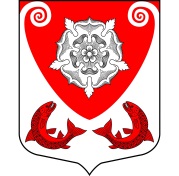 Об утверждении Положения «О порядке предоставления права на размещение нестационарных торговых объектов на территории муниципального образования Ропшинское сельское поселение муниципального образования Ломоносовский муниципальный район Ленинградской области»Приложение1к  положению о  порядке предоставления права на размещение нестационарных торговых объектов на территории  МО Ропшинское сельское поселение МО Ломоносовский муниципальный район Ленинградской области  Приложение 2к  положению о  порядке предоставления права на размещение нестационарных торговых объектов на территории МО Ропшинское сельское поселение МО Ломоносовский муниципальный район Ленинградской области  № п/пПараметры заявления, подлежащие оценкеКритерии оценки(в баллах)1.Заявитель является субъектом малого или среднего предпринимательства 12.Заявитель зарегистрирован и состоит на налоговом учете в территориальных налоговых органах муниципального образования  13.Более 70% ассортимента НТО составляют товары собственного производства заявителя (оценивается, если имеются подтверждающие документы)34.Ассортимент НТО (*градация оценок устанавливается по видам товаров в зависимости от потребности в обеспечении населения муниципального образования определенным видом товара)*5.Внешний вид и оформление НТО26.Дизайн-проект благоустройства прилегающей территории 2